新 书 推 荐中文书名：《大熊不一样了》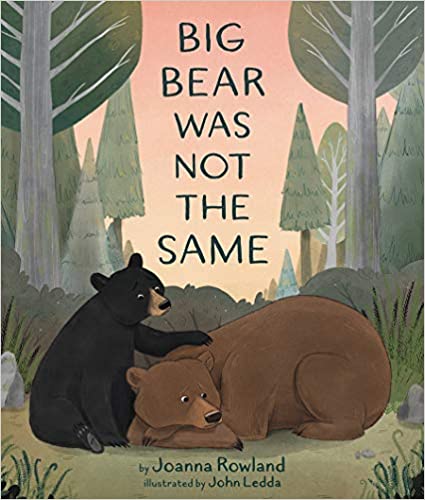 英文书名：BIG BEAR WAS NOT THE SAME作    者：Joanna Rowland and John Ledda出 版 社：Beaming Books代理公司：DeFiore/ANA/Yao Zhang页    数：32页出版时间：2021年8月代理地区：中国大陆、台湾审读资料：电子稿类    型：儿童绘本 内容简介：适合儿童阅读的，关于创伤、同理心和友谊的故事。可怕的一天会改变一切……小熊很喜欢森林，喜欢他的家，喜欢和他最好的朋友大熊一起冒险。大熊是高大、强壮、勇敢，他总是保护小熊，让小熊倍感安全。然而有一天，大熊遇到了可怕的事情——森林大火。尽管大熊最终安全地逃走了，小熊也能看出来大熊变得不一样了。树林里的种种日常总是让他回想起那创伤的一天，他害怕地跑、吼叫、僵住。小熊的又高大又强壮又勇敢的朋友现在怎么会这么害怕呢？小熊怎么才能履行好他作为一个好朋友的责任呢？《记忆盒子》一书的作者乔安娜·罗兰在新书《大熊不一样了》中，温柔地向小读者们介绍了创伤事件发生后常见的恐惧、焦虑和愤怒情绪，并向他们展示了如何对自己和经历创伤影响的亲人产生同理心。书后附有由家庭治疗师撰写的背景材料，以及如何与儿童谈论创伤的建议。销售亮点：作者乔安娜是畅销书作家，专门为经历困难的儿童写安慰书以适合儿童年龄的方式向儿童介绍创伤后应激障碍鼓励年轻读者培养同理心是咨询师、心理健康专业人士和社会工作者的绝佳工具书书后附有帮助儿童理解创伤的补充知识媒体评价：“乔安娜·罗兰讲故事时有帮助儿童疗愈的天赋。”----Anna Shinoda, author of Learning Not to Drown and senior advisor to the Campaign to Change Direction, Books Change Direction Initiative“一本易于阅读、年龄段合适的入门书，阐释了创伤和创伤后应激障碍。”----Publishers Weekly“这个柔和的故事温柔地肯定了治愈需要时间、支持和许多许多的爱。”----Laura Renauld, author of Porcupine's Pie, Bear's Bicycle, and Fred's Big Feelings: The Life and Legacy of Mister Rogers“这本书应该被摆上每一个书架。通过真诚而温和的文本和插画，《大熊不一样了》以一种温柔而体贴的方式处理创伤带来的不可预知的影响，儿童和成人都会倍感安慰。”----Jessixa Bagley, author of Boats for Papa“无论你与大熊还是小熊产生共鸣，这都是一个甜蜜而温柔的故事，让你更容易理解创伤事件后的艰难情绪。这一主题在绘本中很少涉及，本书通过抚慰的文字和舒适的插画来表达。”----Jessie Oliveros, author of The Remember Balloons作者简介：乔安娜·罗兰（Joanna Rowland）在加利福尼亚州萨克拉门托长大，如今她仍与丈夫和三个孩子住在那里。她白天在幼儿园教书，晚上创作绘本。夏天的时候，你会发现她在游泳池边指导花样游泳，或者惬意地看书。她的前作包括《记忆盒子：关于悲伤的书》《度过风暴》《遇到困难时，请记住》。约翰·莱达（John Ledda）在密歇根州东南部出生长大。他在旧金山艺术学院修读研究生学位。《大熊不一样了》是他的绘本处女作。内文插图：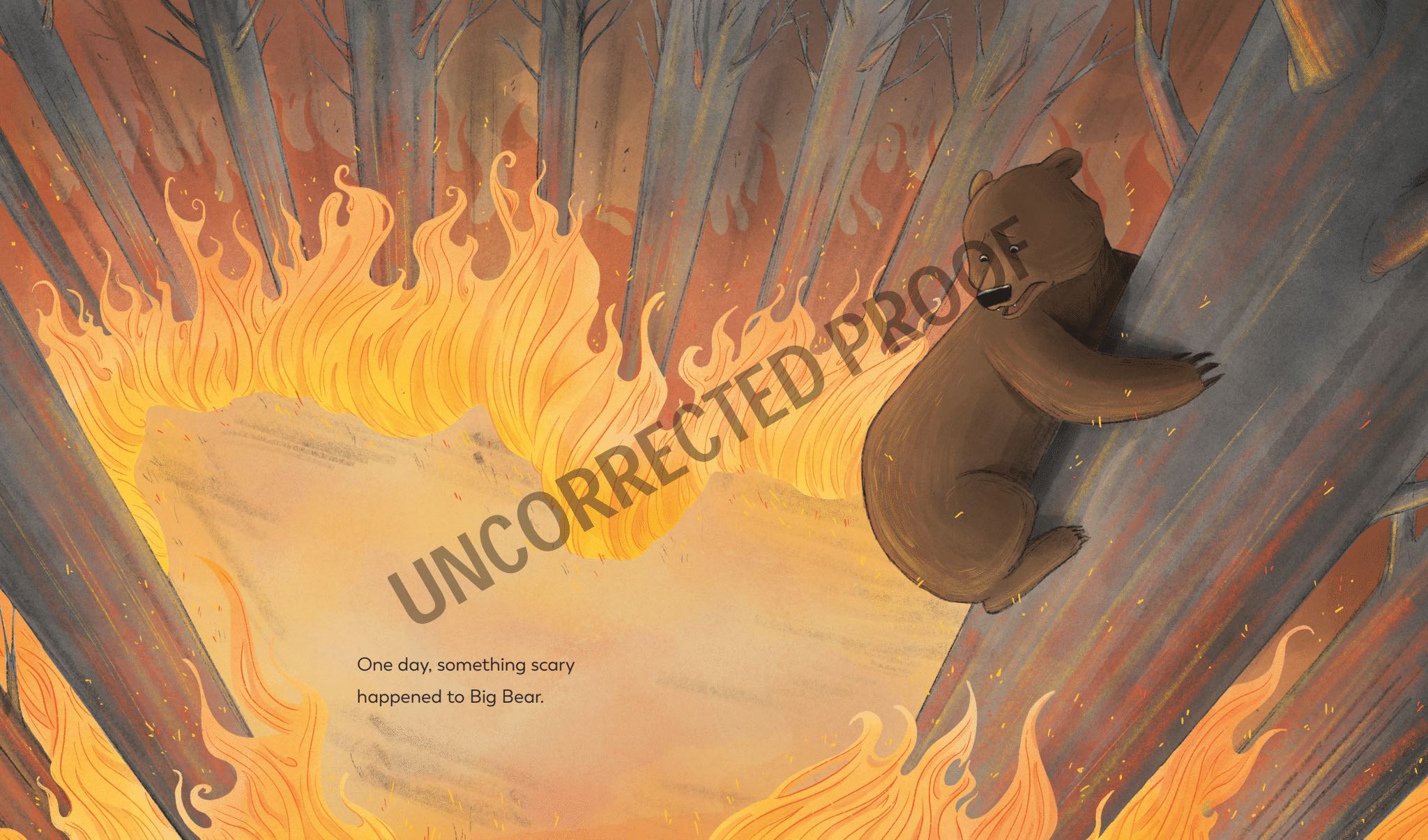 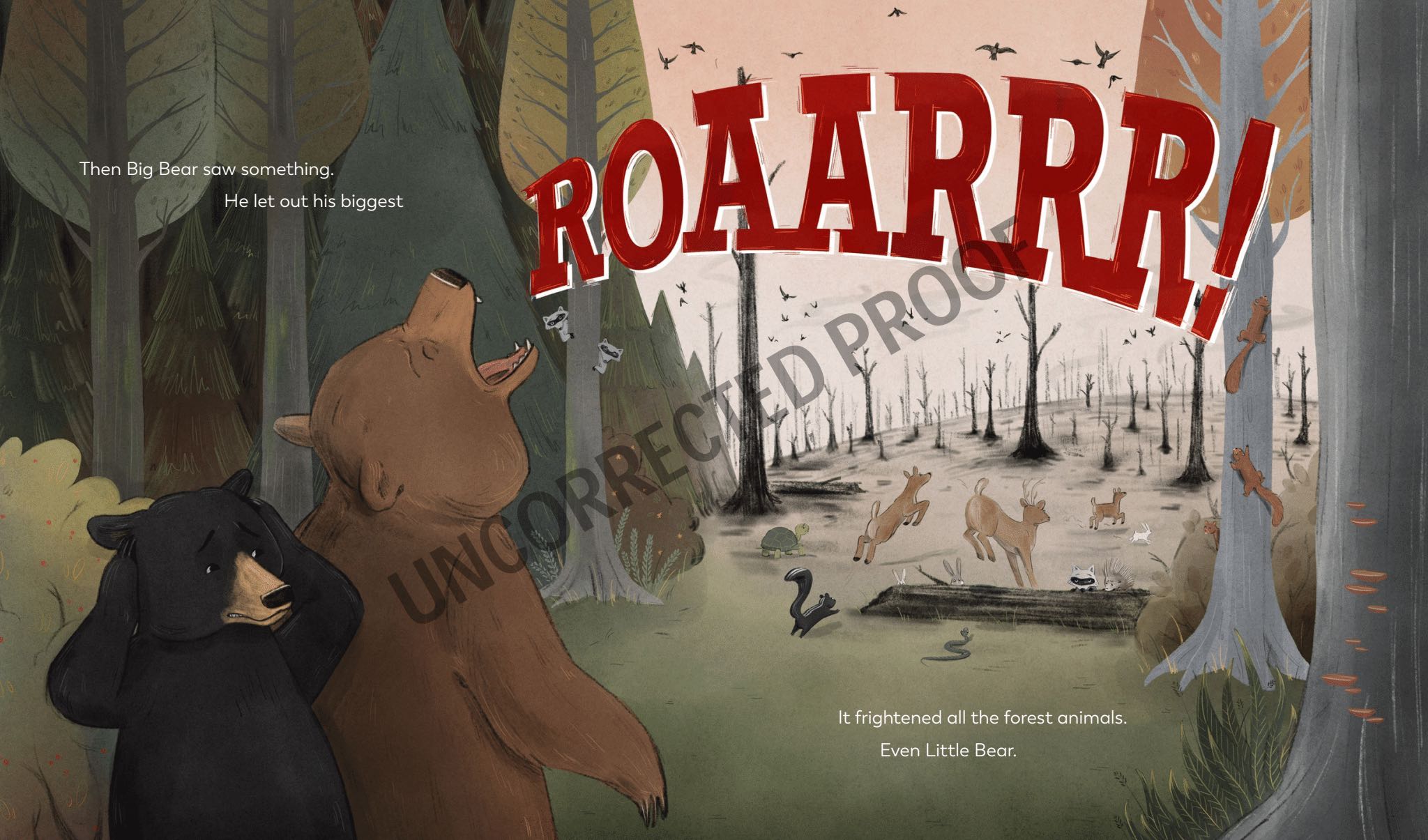 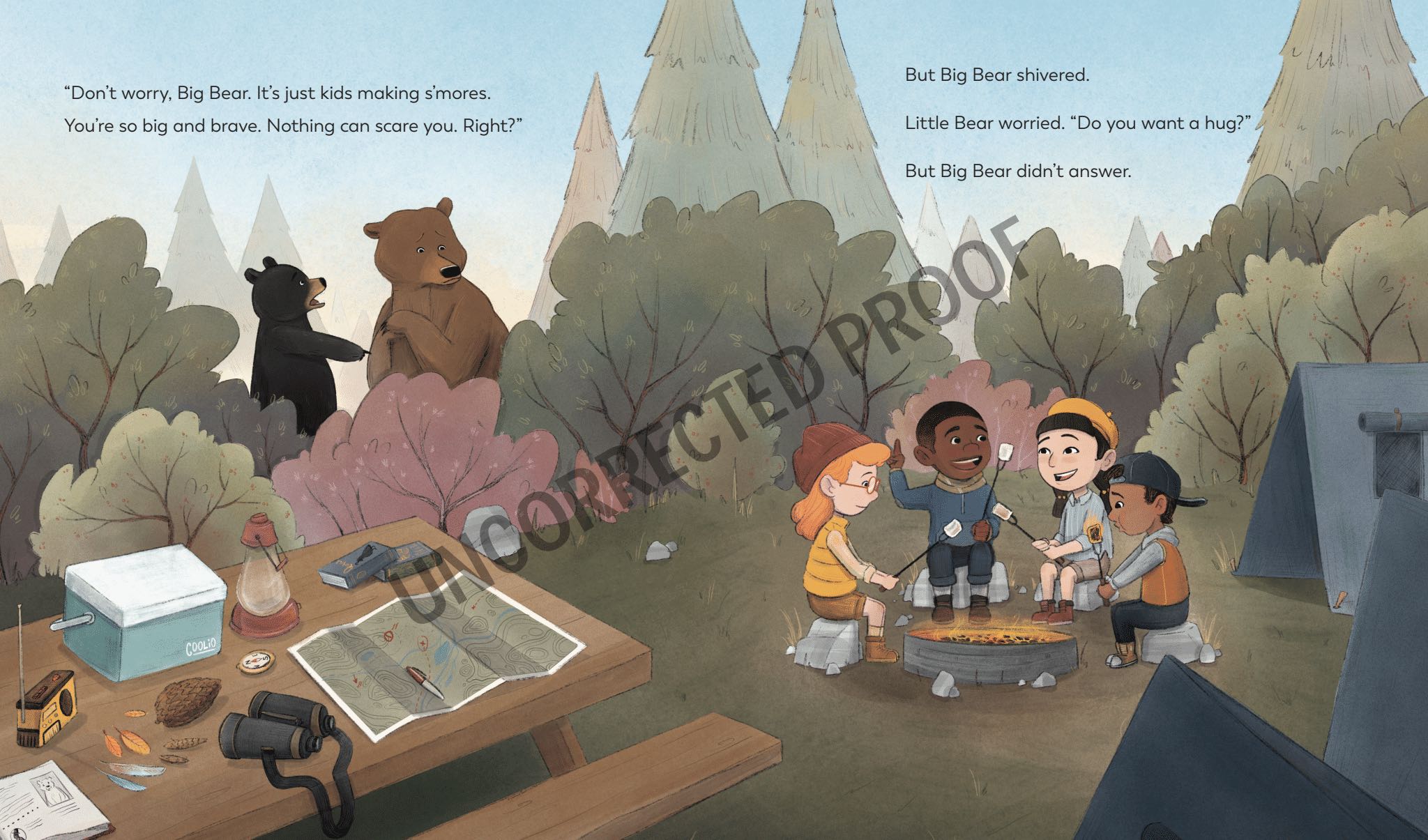 谢谢您的阅读！请将回馈信息发送至：徐书凝（Emily Xu) Emily@nurnberg.com.cn----------------------------------------------------------------------------------------------------安德鲁﹒纳伯格联合国际有限公司北京代表处
北京市海淀区中关村大街甲59号中国人民大学文化大厦1705室, 邮编：100872
电话：010-82449325传真：010-82504200
Email: Emily@nurnberg.com.cn网址：www.nurnberg.com.cn微博：http://weibo.com/nurnberg豆瓣小站：http://site.douban.com/110577/微信订阅号：安德鲁书讯